LOVETH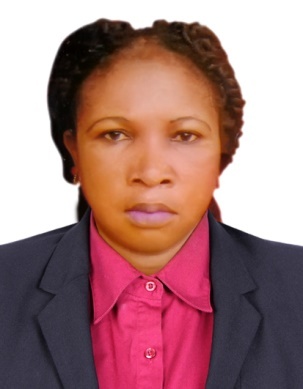 Loveth.381987@2freemail.com Tourist Visa❖❖ SECURITY GUARD ❖❖OBJECTIVESeeking to be part of a dynamic team with a good working environment and opportunity for maximum utilization of my skills and development,  creating new communication and relationship techniques while attaining set management goals and objectives. Professional Summary: High-energy certified security professional with 4+ years of hands-on experience in protecting lives and property of clients. Familiar with basic security and civil law with demonstrated skills in exerting control over factors causing unrest.AREAS OF EXPERTISE	PROFESSIONAL EXPERIENCEHALOGEN SECURITY, Lagos, Nigeria				13/11/2016 to 01/02/2018SECURITY GUARD Reduce security breaches and property loss by 70% through effective surveillance and full proof patrolling routinesTimely handle a supplies theft issue and identify the person responsible by closely watching surveillance videosRespond to security alarms and handle disturbances, monitor and authorize entrance and departure of visitors and staffCall police and fire departments in case of emergency and ensure premises security at all times KINGS GUARD SECURITY, Ibadan, Nigeria			10/08/2013 to 20/10/2016SECURITY GUARDImplemented a daily log keeping system that ensured 100% recording of all incidents taking place during duty hours.Identified a damaged wall during patrol and took immediate measures to remove the security threat within 12 hours of identification.Identified irregularities, possible conflicts and safety hazardsApproached suspicious persons on the premises and notified police as requiredCarried out periodic emergency call box checksEDUCATIONAL QUALIFICATIONIMO STATE UNIVERSITYInternational Relations Bsc.COLLEGE OF EDUCATION AGBOR NCE in Business Education•  Metal detector•  Security alarm handling•  Patrolling services•  Property security•  Entrance authorization•  Threat identification•  Emergency response•  Incident reporting•  Security cameras